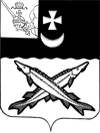 КОНТРОЛЬНО-СЧЕТНАЯ КОМИССИЯ БЕЛОЗЕРСКОГО МУНИЦИПАЛЬНОГО РАЙОНА  ЗАКЛЮЧЕНИЕ на отчет об исполнении бюджета сельского поселения Антушевское за 1 полугодие 2018 года 27 июля 2018 года         Заключение КСК района  на отчет об исполнении бюджета сельского поселения Антушевское  за 1 полугодие 2018 года подготовлено в соответствии с Положением  «О контрольно-счетной  комиссии Белозерского муниципального района», иными нормативными правовыми актами Российской Федерации.    При подготовке заключения использованы отчетность и информационные материалы, представленные Финансовым управлением Белозерского муниципального района.В соответствии с решением Совета сельского поселения Антушевское от 29.10.2015 №21 «Об утверждении Положения о бюджетном процессе в сельском поселении Антушевское»  отчет об исполнении  бюджета поселения (ф.0503117) за первый квартал, полугодие и девять месяцев текущего финансового года утверждается и направляется  в Совет поселения и контрольно-счетную комиссию (далее – КСК района). Отчет об исполнении  бюджета поселения за 1 полугодие 2018 года  (далее – отчет об исполнении бюджета) утвержден постановлением администрации сельского поселения Антушевское от 16.07.2018  № 49 и представлен в КСК района  в соответствии с п. 3 статьи 6.1 Положения  о бюджетном процессе в сельском поселении Антушевское (далее - Положение). Анализ отчета об исполнении бюджета проведен КСК района в следующих целях:сопоставления исполненных показателей  бюджета поселения за 1 полугодие 2018 года с годовыми назначениями, а также с показателями за аналогичный период предыдущего года;выявления возможных несоответствий (нарушений) и подготовки предложений, направленных на их устранение.Общая характеристика бюджета поселенияОтчет об исполнении бюджета поселения составлен в форме приложений: 1 – по доходам бюджета поселения, 2 – по расходам  бюджета поселения по разделам, подразделам классификации расходов, 3 – по источникам внутреннего финансирования дефицита бюджета поселения.    Основные характеристики  бюджета поселения  на 2018 год утверждены решением Совета сельского поселения Антушевское от  16.12.2017 №44. Изменения в решение Совета поселения «О  бюджете сельского поселения Антушевское на 2018 год и плановый период 2019 и 2020 годов» в отношении основных характеристик  в 1 полугодии  2018 года   вносились 4 раза (решение от 31.01.2018 №1, решение от 28.02.2018 №4, решение от 26.04.2018 №11, решение от 26.06.2018 №14).   В результате внесенных изменений в бюджет поселения:- объем доходов увеличен на 356,6 тыс. руб. или на 4,6% и составил 8142,6 тыс. руб.;- объем расходов увеличен на 670,4 тыс. руб.   или на 8,6 % и составил 8456,4 тыс. руб.;- утвержден дефицит бюджета в сумме 313,8 тыс. руб.     За 1 полугодие  2018 года доходы бюджета поселения составили   3264,4 тыс. рублей  или  40,1% к годовым назначениям, в том числе налоговые и неналоговые доходы – 595,3 тыс. руб. (23,5%), безвозмездные поступления – 2669,1 тыс. руб. (47,6%).     Расходы  бюджета поселения исполнены в сумме 3121,1  тыс. руб. или 36,9% к утвержденным годовым назначениям.Исполнение основных характеристик  бюджета поселения за 1 полугодие 2018 года в сравнении с аналогичным периодом 2017 года характеризуется следующими данными.Таблица № 1                                                                                       тыс. рублейПо сравнению с 1 полугодием  2017 года доходы  бюджета поселения увеличились  на 507,3 тыс. руб.  или на 18,4%;  расходы увеличились  на 468,0 тыс. руб.  или на 17,6%. Бюджет поселения за 1 полугодие  2018 года исполнен с профицитом в сумме 143,3 тыс. руб., за аналогичный период 2017 года бюджет исполнен с дефицитом в сумме 104,0 тыс. руб.Доходы  бюджета поселения          Налоговые и неналоговые доходы исполнены в сумме 595,3 тыс. руб. или 23,5% к утвержденным назначениям в сумме 2531,1 тыс.  руб. По сравнению с 1 полугодием  2017 года налоговые и неналоговые доходы сократились на 76,8 тыс. руб. или на 11,4%. Данные по поступлению доходов в бюджет поселения приведены в приложении №1.Налоговые доходы исполнены в сумме 446,2 тыс. руб. или на 21,7% к плановым назначениям в сумме 2054,3 тыс. руб. В отчетном периоде основным источником налоговых доходов  бюджета поселения являлся налог на доходы физических лиц. Общий объем указанного налога  составил 265,8 тыс. руб.  или  40,0% от запланированной суммы в 665,0 тыс. руб.  Доля налога на доходы физических лиц в налоговых доходах бюджета составляет 59,6%, по сравнению с 2017 годом уменьшились на 17,2%. Основные налогоплательщики в бюджет сельского поселения Антушевское:- МОУ «Антушевская СОШ»;- Белозерский район электрических сетей филиала ОАО МРСК «Северо-Запада» «Вологдаэнерго»;- Пригородное сельпо;- администрация поселения Антушевское.  Поступление налога на имущество физических лиц  в 1 полугодии 2018 года составило 50,3 тыс. руб. или 24,7% от плановых назначений. По сравнению с 1 полугодием  2017 года поступления  налога на имущество физических лиц  сократилось на 27,9 тыс. руб. или в 1,5 раза.  Поступление земельного налога составило 121,0 тыс. руб.,  или 10,5% от плановых назначений. По сравнению с 1 полугодием  2017 года поступления земельного налога сократилось  на 7,2 тыс. руб.  или на 5,6%.          Доходы от уплаты государственной пошлины в 1полугодии  2018 года составили  4,9 тыс. руб. По сравнению с 1 полугодием  2017 года поступления  государственной пошлины  сократилось  на 7,8 тыс. руб. или  на 38,6%.         Поступление сельскохозяйственного налога в 1 полугодии 2018 года составило 4,2 тыс. руб., или 23,3% от плановых назначений. По сравнению с 1 полугодием  2017 года поступления  сельскохозяйственного налога   увеличилось на 1,5 тыс. руб. или  в 1,5 раза.Неналоговые доходы на 2018 год  запланированы в размере 476,8 тыс. руб.,  в 1 полугодии 2018 года в бюджет поселения  поступили в размере 149,1 тыс. руб.         Доходы от  использования имущества, находящегося в муниципальной собственности составили 14,2 тыс. руб. или 31,5% от плановых назначений. По сравнению с 1 полугодием  2018 года поступления  сократились на 114,8 тыс. руб. Значительное снижение  произошло за счет оплаты кредиторской задолженности 2016 года  в бюджет  поселения.Доходы от продажи земельных участков, находящихся  в собственности сельского поселения в 1 полугодии составили 100,0 тыс. рублей.  В аналогичном периоде 2017 года доходы не поступали и не планировались.	Прочие неналоговые доходы в 1 полугодии 2018 года поступили в сумме 34,9 тыс. рублей или 34,9%. По сравнению с 1 полугодием  2017 года поступления увеличились  на 34,7 тыс. руб. Согласно данным таблицы 1  можно сделать вывод, что в 1 полугодии 2018 года в сравнении с аналогичным периодом 2017 года  по всем собственным доходным  источникам, за исключением доходов от продажи земельных участков, находящихся  в муниципальной собственности  наблюдается  отрицательная   динамика.  Безвозмездные поступления          Безвозмездные поступления в бюджет поселения составили 2668,9 тыс. руб. или  47,6% к утвержденным назначениям. По сравнению с 1 полугодием  2017  года безвозмездные поступления увеличились   на 583,9тыс. руб., их доля в общих доходах бюджета поселения составила 81,8%. В отчетном периоде дотации бюджетам сельских поселений на  поддержку мер по  обеспечению сбалансированности бюджетов  поступили в сумме 521,2 тыс. рублей или 47,9% к утвержденным назначениям в сумме 1087,5 тыс. руб. По сравнению с 1 полугодием  2017 года поступление увеличилось   на 311,8 тыс. руб. или в 2,4 раза.В отчетном периоде дотации бюджетам сельских поселений на  выравнивание поступили в сумме 812,5  тыс. руб. или 50,0% к утвержденным назначениям в сумме 1625,3 тыс. руб. По сравнению с 1 полугодием  2017 года поступление сократилось   на  211,3 тыс. руб. или на 20,6%.Субвенции в 1 полугодии  2018 года поступили в сумме 42,9 тыс. рублей или 49,8% к утвержденным назначениям в сумме 86,1 тыс. руб. Субсидии бюджетам поселений в 1 полугодии 2017 года поступали в сумме 334,0 тыс. рублей или 81,8%, при утвержденных  годовых назначениях   408,5 тыс. руб.  Межбюджетные трансферты, передаваемые бюджетам сельских поселений из бюджетов муниципальных районов на осуществление  части полномочий по решению вопросов местного значения в соответствии с заключенными соглашениями, в первом полугодии составили 379,6 тыс. рублей или 27,0% от утвержденных назначений.  По сравнению с 1 полугодием  2017 года поступление увеличилось   на  166,4  тыс. руб. или в 1,7 раза.Прочие межбюджетные трансферты поступили в объеме 598,8 тыс. руб. или 65,4% от утвержденных плановых показателей в сумме 915,6 тыс. руб.   Поступления сохранились на уровне   2017 года. Прочие неналоговые доходы  как и в аналогичном периоде 2017 года в 1 полугодии не поступали. Плановый показатель на 2018 год составляет 80,0 тыс. руб.  В 2018 году произведен возврат остатков  межбюджетных трансфертов прошлых лет в сумме 20,1 тыс. руб.Кассовый план по доходам  на 1 полугодие  2018 года утвержден в объеме 4283,9 тыс. рублей или  50,9% от годовых назначений, исполнение составило 76,2%.Расходы  бюджета поселения Расходы  бюджета на 2018 год первоначально были утверждены в сумме 7786,0 тыс. руб. В течение 1полугодия  2017 года плановый объем расходов уточнялся  четыре раза и в окончательном варианте составил 8456,4 тыс. руб., что больше первоначального плана на 8,6%.Исполнение  бюджета по разделам классификации расходов отражено в приложении №2.За 1 полугодие  2018 года расходы  бюджета поселения  исполнены в сумме 3121,1 тыс. руб. или на 36,9% (1 полугодие  2017 года – 35,0%). По сравнению с 1 полугодием  2017 года расходы увеличились  на 468,0 тыс. руб. или на 17,6%. Исполнение бюджета поселения по расходам от уточненного на год по разделам составило:- «Общегосударственные вопросы» -46,0%;- «Национальная оборона» - 50,1%;- «Национальная безопасность и правоохранительная деятельность» - 14,1%;- «Национальная экономика» - 32,7%;- «Жилищно-коммунальное хозяйство» - 30,8%;- «Охрана окружающей среды» - 27,3%;- «Социальная политика» - 34,4%;В первом полугодии  2017 года  расходы не производились по следующим разделам:- «Образование» - годовой плановый показатель составляет 3,1 тыс. руб.;- «Культура, кинематография»-  головой плановый показатель составляет – 100,0 тыс. руб.- «Физическая культура и спорт» -   головой плановый показатель составляет – 150,0 тыс. руб.Социальная направленность в поселении отсутствует - расходы на социальную сферу составляют незначительную часть в общей сумме расходов.В отчетном периоде  бюджет поселения  исполнен ниже 50% (плановый процент исполнения) по все разделам классификации расходов, за исключением раздела «Национальная оборона». Дефицит  бюджета поселения    Первоначальным решением Совета поселения дефицит не утвержден.  Решением Совета сельского поселения Антушевское от 31.01.2018 №1 дефицит утвержден в размере 313,8 тыс. руб. или 14,9% от общего объема доходов без учета объема безвозмездных поступлений.   Бюджет поселения за 1 полугодие  2018 года исполнен с профицитом в размере 143,1 тыс. руб.Дебиторская задолженность по состоянию на 01.07.2018 составила 891,7 тыс. руб., (в там числе налоговые платежи 846,9 тыс. руб.). В аналогичном периоде 2017 года дебиторская задолженность составила 627,3 тыс. руб. (в там числе налоговые платежи 627,3 тыс. руб.).Кредиторская задолженность по сравнению с 01.01.2018 увеличилась на 779,1  тыс. руб. и составила 1353,9 тыс. руб. (в том числе просроченная 480,2 тыс. руб.) По сравнению с аналогичным периодом 2017 года  кредиторская задолженность увеличилась на  326,4  тыс. руб. (просроченная кредиторская задолженность сократилась на 43,8  тыс. руб.). Вывод           1. Бюджет сельского поселения Антушевское и  за  1 полугодие  2018 года исполнен:- по доходам в сумме  3264,4 тыс. рублей  или на 40,1%, в том числе собственные доходы 595,3 тыс. руб. (23,5%);            - по расходам  в сумме 3121,1 тыс. рублей  или на 36,9%;            - с профицитом – 143,1 тыс.  рублей.	По состоянию на 27 июля 2018 года     отчет о налоговой базе и структуре начислений  по местным налогам  №5-МН за 2017 год  на официальном сайте Федеральной налоговой службы не размещен  в связи с чем, провести  анализ   плановых показателей  утвержденных  на 2018 год  не представляется возможным. Председатель контрольно-счетной комиссии Белозерского муниципального района:                        Н.А.СпажеваНаименованиеИсполнение 1 квартал  2017 годаПлан  2018   года (в первоначальной редакции)План 2018 года (в уточненной редакции)Исполнение 1 квартала  2018 года % исполнения гр.5/гр.4Отклоне ние уточнен. показате лей от первоначально утвержден. (гр. 4-гр.3)Отношение уточнен. показателей к первоначально утвержденным ( %) гр.4/гр.3Отклонение 1 квартала  2018 года от 1 квартала  2017 (гр.5-гр.2)Отношение 1 квартала 2018 года к 1 кварталу 2017        ( %)(гр.5/ гр.2)12345678910Всего доходов2757,17786,08142,63264,440,1356,6104,6507,3118,4Всего расходов2653,17786,08456,43121,136,9670,4108,6468,0117,6Дефицит (-), профицит (+)  +104,0+143,3